Hrvatski jezik 9.11.2020.Prvi zadatak je riješiti zadatke na wordwallu:https://wordwall.net/print/3197285/hrvatski-jezik/hcandersen-carevo-novo-ruho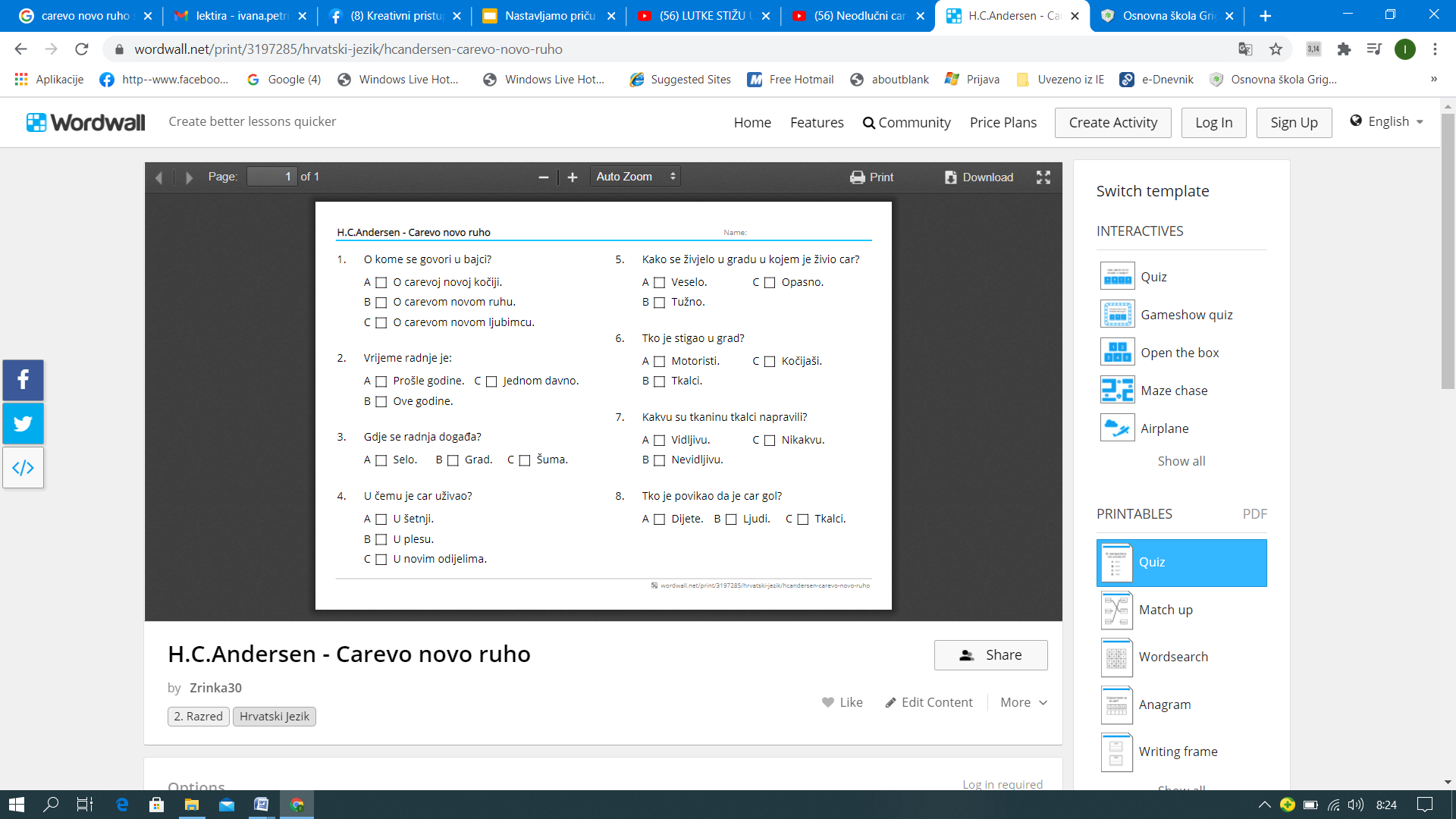 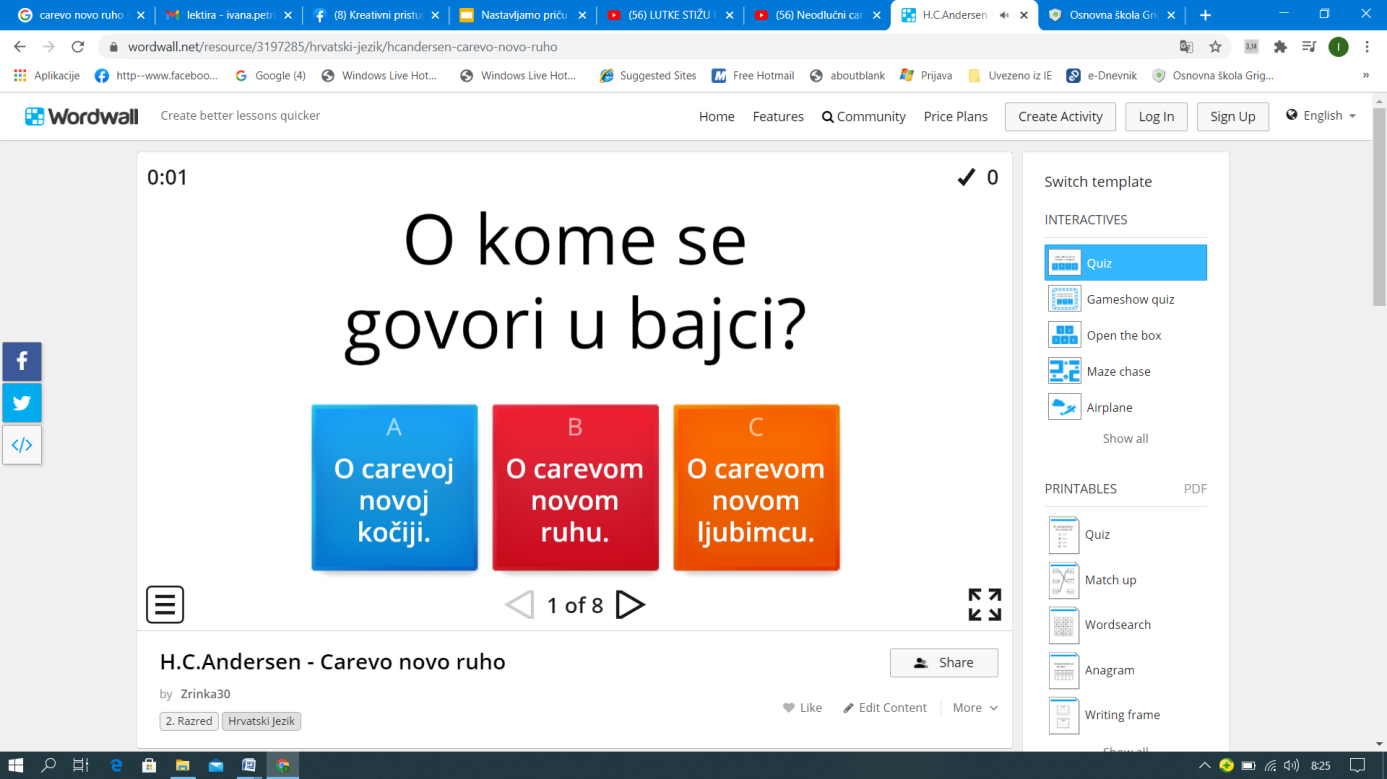 Zatim zapisati u bilježnicu:H.C. Andersen: Carevo novo ruhoGlavni lik:Vrijeme radnje:Mjesto radnje:Za kraj, nacrtaj cara!